Tāku Kōpaki Ako. (My Learning Folder)E mohio ana ahau ki tāku tae(I know my colors)E mohio ana ahau ki tāku arapū. (I know my alphabet)E mohio ana ahau ki āku hua. (I know my fruits)E mohio ana ahau ki āku ahua.(I know my shapes)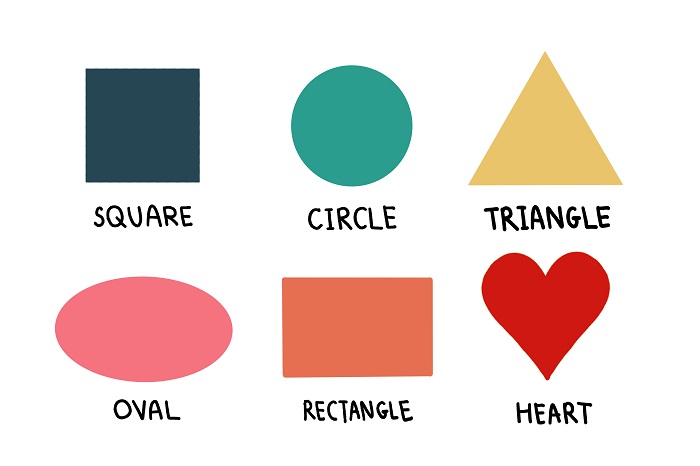 Tapa wha rite		Porowhita      	Tapatoru Porotītaha 			Tapa whā		ngakauE mohio ana ahau kei te tangi tāku tīmata.(I know my beginning sounds)Ka taea e au te tatau tetahi ki tekau.(I can count one to ten)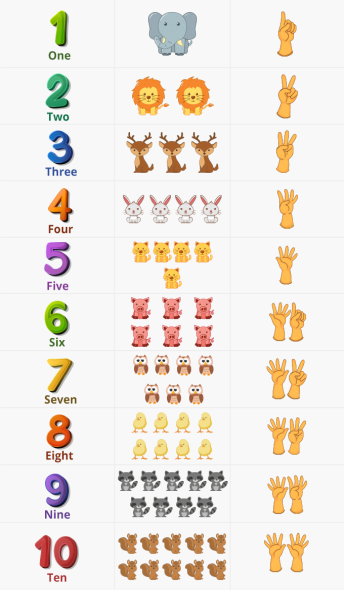 mā - whitewhero - redkākāriki - greenpango – blackparauri - brownkowhai - yellowkikorangi - bluekaraka - orangeaeiouhkmnprtwngwh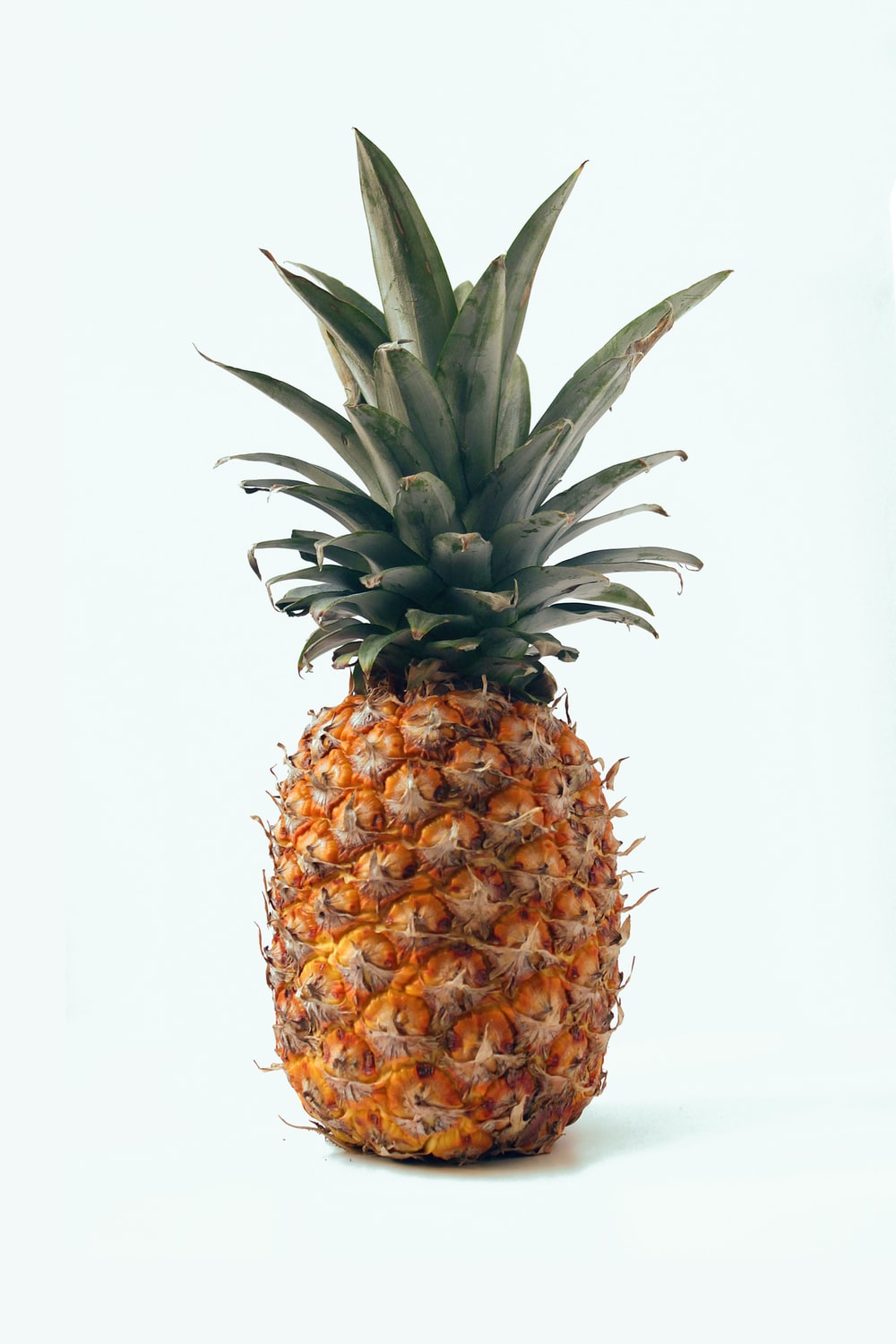 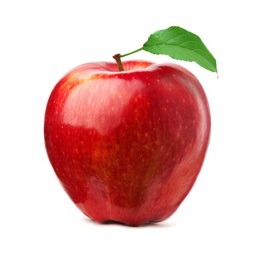 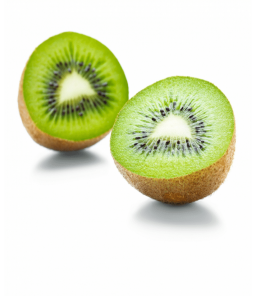 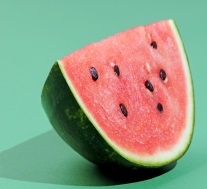 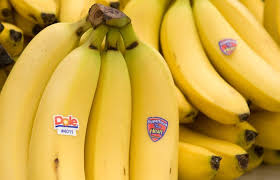 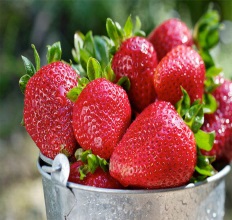 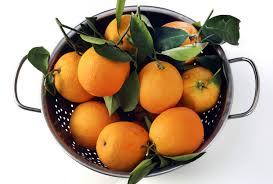 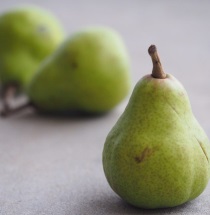 āporo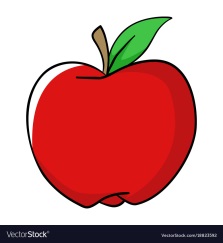 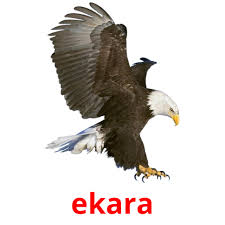 ika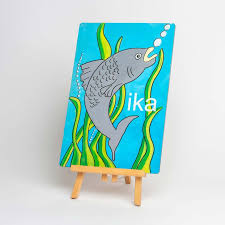 oko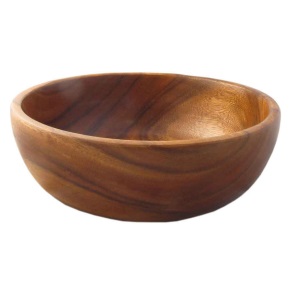 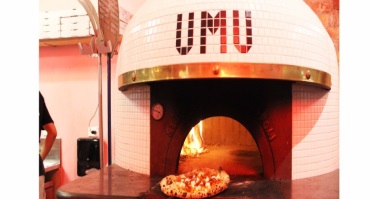 hoiho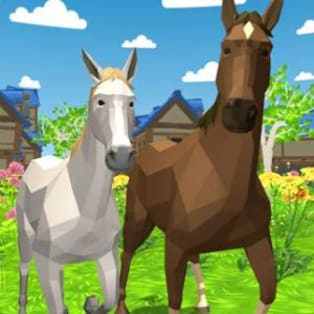 kuri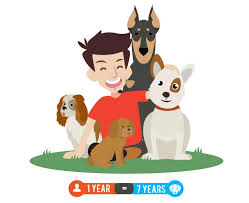 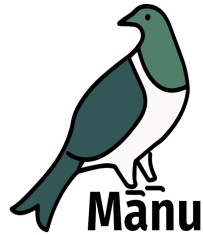 niho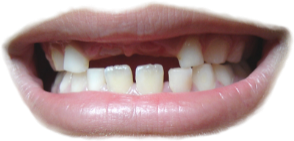 panana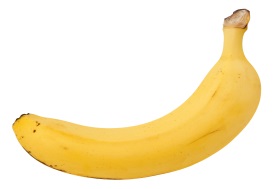 rapeti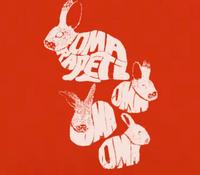 taraka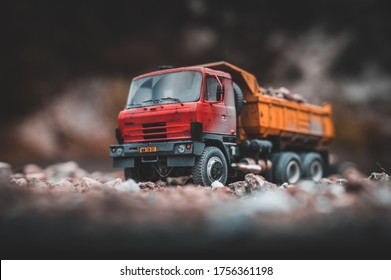 waka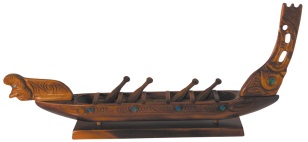  ngata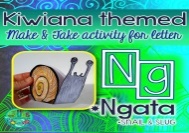  whare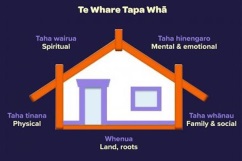 